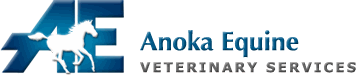 Number of Extern Positions
Up to 3 per weekDuration of Externship
1-2 WeeksExternship Experience 
Externs will be assigned daily to one of our doctors.  Doctors will go over procedures and diagnostic techniques of the cases that are seen that day.  Externs will be scheduled with all of our doctors (schedule permitting) to gain a broad learning experience.  Externs are scheduled from 8am till the last appointment and contact information can be left participation in emergency cases that come in after hours. Hands on experience is common, though depends on the experience of the student.Prerequisites of Application
Interested students should submit via email a brief description of themselves including their veterinary interests, available dates, and a curriculum vitae or resume.  All veterinary students are welcome to apply; however, third year students exploring the possibility of an internship will be given preference.  Living Accommodations 
We have accommodations available for externs by request.  If you require housing accommodations please include that when contacting us.  In addition, transportation is not provided.  Students are required to arrange transportation during their visit.   Please see www.anokaequine.com for more information about our practice.

Number of Extern Positions
Up to 3 per weekDuration of Externship
1-2 WeeksExternship Experience 
Externs will be assigned daily to one of our doctors.  Doctors will go over procedures and diagnostic techniques of the cases that are seen that day.  Externs will be scheduled with all of our doctors (schedule permitting) to gain a broad learning experience.  Externs are scheduled from 8am till the last appointment and contact information can be left participation in emergency cases that come in after hours. Hands on experience is common, though depends on the experience of the student.Prerequisites of Application
Interested students should submit via email a brief description of themselves including their veterinary interests, available dates, and a curriculum vitae or resume.  All veterinary students are welcome to apply; however, third year students exploring the possibility of an internship will be given preference.  Living Accommodations 
We have accommodations available for externs by request.  If you require housing accommodations please include that when contacting us.  In addition, transportation is not provided.  Students are required to arrange transportation during their visit.   Please see www.anokaequine.com for more information about our practice.